Записать условие равновесия.Стержни жесткие несгибаемые.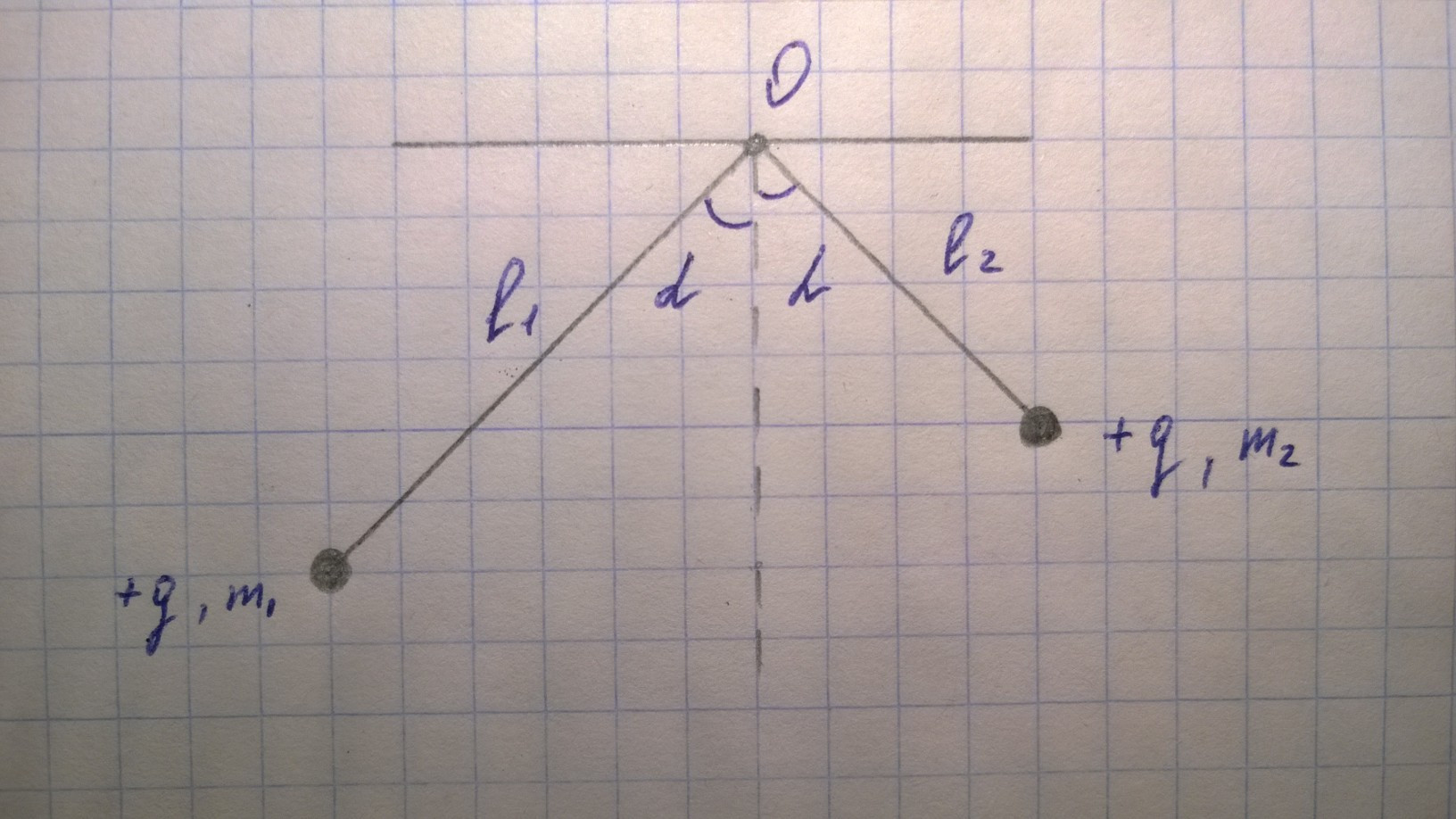 